F3 Devoirs 2.2 #1				Nom ___________________________________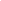 A. La pratique de vocabulaire : Practice the vocab for 10 minutes on Quizlet using this url: https://quizlet.com/_6c07f4. Write down 6 new words/expressions you feel you have memorized. __________________________	______________________________	__________________________________________________	______________________________	________________________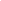 B. Les verbes réguliers et irréguliers: Conjugate the following verbs correctly.1. Il _____________________________ souvent en classe. (rire)2. Vous _____________________________ accuser votre ami de mentir. (accuser)3. Elles _____________________________ toujours. (se plaindre)4. Tu _____________________________ un email à tes grands-parents. (envoyer) 5. Nous _____________________________ avec le prof. (s’entendre) 6. Je _____________________________ confiance à ma mère. (faire)7. Elle _____________________________ Claire. (s’appeler)8. Vous _____________________________ de vos amis. (se méfier)9. Ils _____________________________ en colère quand ils ne comprennent pas. (se mettre)10. Tu _____________________________ tes problèmes. (résoudre) 11. Nous _____________________________ avec nos amis. (partager)12. Je _____________________________ mal aujourd’hui. (se sentir)C. La Pratique Ecrite : Imagine these are your siblings. Write sentences using each of the following verbs to describe your relationship with each person.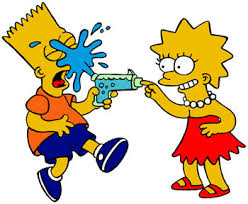 (contrarier)										(se fâcher)										(se disputer)									(s’excuser)										D. Les Fautes : First underline or circle the errors in the following paragraph (5 total). Then correct them. (Hint: pay attention to verb conjugations.)J’ai de bonnes relations familiales. Mes parents et moi nous entendons bien parce que je leur obéis et ils me respecte. Nous ne criez pas souvent à la maison. Parfois je me plaindre quand je dois ranger ma chambre. J’aime bien mes frères et sœurs, mais nous se disputons de temps en temps. Mes parents sommes heureux quand nous nous excusons après une dispute.In Class Reflection:Standard1Below Level(I don’t get it YET)2Nearing Level(I’m still working on it)3At Level(I’ve got it!)4Above Level(I can teach someone else)MyNext Step(What will I do outside of class to improve my proficiency in this standard?)I can use relationship vocabulary.I can conjugate regular and irregular verbs.